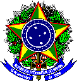 Ministério da EducaçãoSecretaria de Educação Profissional e TecnológicaInstituto Federal Catarinense – Campus FraiburgoANEXO X – FORMULÁRIO DE RECURSO O formulário deverá ser enviado para extensao.fraiburgo@ifc.edu.br, conforme prazo descrito no Cronograma do Edital.Nome do Projeto: Nome do(a) Coordenador(a):Declaro que as informações fornecidas neste recurso estão de acordo com a verdade e são de minha inteira responsabilidade, e de que estou ciente das implicações legais.Fraiburgo, ____ de _______________________ de 20____. _________________________________________(Assinatura)1. Justificativa do recurso:2. Fundamentação do recurso: